※受験番号（	）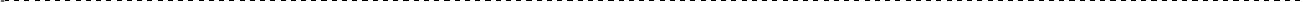 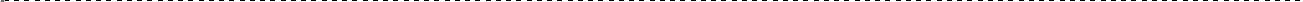 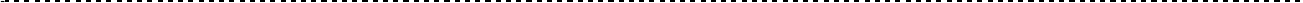 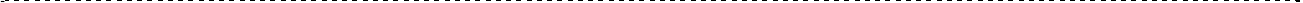 志望動機・キャリアプラン（書式１）志願者氏名	作	成	日	年	月	日都市経営専攻	志望コース	コース※志望した動機・理由、修了後の計画・予定を記入（本様式に基づいて、パソコン等により作成してもかまいません）